Tuesday and Thursday Clubs 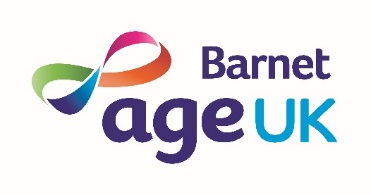 January 2020Age UK Barnet, Ann Owens Centre, Oak Lane, East Finchley, London, N2 8LT		                Tel: 020 8432 1415All activities may be subject to change.10 – 1111 – 1212.30 – 1.301.30 – 3pmThursday 2ndTea & ChatGentle ExerciseLunch ClubHoyTuesday 7thTea & ChatGentle ExerciseLunch ClubGamesThursday 9thTea & ChatGentle ExerciseLunch ClubMusical Afternoon: Jenny La Touche - singingTuesday 14thTea & ChatGentle ExerciseLunch ClubQuizThursday 16thTea & ChatGentle ExerciseLunch ClubSkittlesTuesday 21stTea & ChatGentle ExerciseLunch ClubSingalong with HowardThursday 23rdTea & ChatGentle ExerciseLunch ClubGamesTuesday 28thTea & ChatGentle ExerciseLunch ClubGamesThursday 30thTea & ChatGentle ExerciseLunch ClubHoy